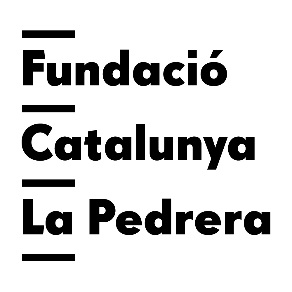 Programa de beques per a màster                  Validació de candidats.Nom del programa: _____________________________________________________________Universitat / Centre: _____________________________________________________________   Candidat proposat : Nom: _______________________________________________________  NIF  _____________________Adreça: (a efectes fiscals) ___________________________________________  Codi Postal: ___________Població: _________________________________________________________________________  Telèfon: _________________  T. Mòbil: _________________  e-mail: ________________________Dades acadèmiques: Denominació del grau de procedència : __________________________________________________________________________________Branca: _________________________________________________  Nota promig: ______________Universitat: ____________________________________  Centre: _____________________________Nota accés a la universitat :  ___________________________Explicació dels motius que recolzen la seva validació :